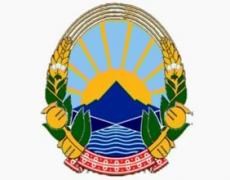 РЕПУБЛИКА СЕВЕРНА МАКЕДОНИЈАСОВЕТ НА ЈАВНИТЕ ОБВИНИТЕЛИ НА РЕПУНЛИКА СЕВЕРНА МАКЕДОНИЈАREPUBLIKА Е MAQEDONISЁ SЁ VERIUTKЁSHILLI I PROKURORЁVE PUBLIK I REPUBLIKЁS SЁ MAQEDONISЁ SЁ VERIUT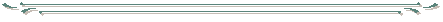 бр.08-163/5Скопје,29.11.2019 година                           КАНДИДАТСКА ЛИСТА        На пријавени кандидати, за член на Советот на јавните обвинители на Република Северна  Македонија, од подрачјето на Вишото јавно обвинителство – Штип, изборна единица бр.4Јасна Жежова –јавен обвинител во ВЈО ШтипСнежана Зафировска – јавен обвинител во ОЈО КочаниВиолета Милчовска – јавен обвинител во ОЈО Струмица                                КОМИСИЈА ЗА ПОДГОТВУВАЊЕ НА КАНДИДАТСКИ ЛИСТИ                             НА ЧЛЕН НА СОВЕТОТ ОД РЕДОТ НА ЈАВНИТЕ ОБВИНИТЕЛИ                                                                             ПРЕТСЕДАТЕЛ                                                                              Коле Штерјев